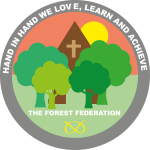 Executive Headteacher (1)Parent Governors(1) Parent Governors(1) Staff Governors
 (1)Staff Governors
 (1)Foundation Governors 

(6)Foundation Governors 

(6)Foundation Governors 

(6)Foundation Governors 

(6)Foundation Governors 

(6)Foundation Governors 

(6)AssociateAssociateCharlene GethinMarc BicknellJo SlaterJo SlaterSelena Tye (chair)Selena Tye (chair)Graham Bott (vice)Matthew ClarkStuart AllenRev. Les Rees.Wendy Ellen Rees.Jodie Jones
Donna Preston30th Septemberxxxx25th November20th January9th March27th April29th June